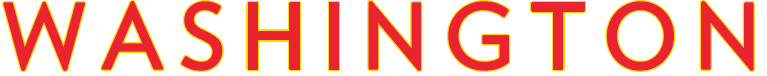 Giant Traveling Map LessonTITLE / AUTHOR:  Washingtonians on the Move / Stacy WarrenWashington ACADEMIC STANDARDS / SUITABLE DISCIPLINES:G1: Understands the physical characteristics, cultural characteristics, and location of places, regions, and spatial patterns on the Earth’s surface.G1.2.1 Apply basic mapping elements to read and construct maps of their communities and the world. G1.2.2 Use maps, globes, and other simple geographic models to identify cultural and environmental characteristics of places.G1.2.3 Use maps, graphs, photographs and other representations to describe places and the relationships and interactions that shape them.G1.2.3 Describe the connections between the physical environment of a place and the economic activities found there.G1.4.1 Construct and use maps to explain the movement of peoples. G1.4.2 Investigate the physical, political, and cultural characteristics of places, regions, and people in the Pacific Northwest, including the difference between cities, states, and countries. G1.5.1 Construct and use maps to show and analyze information about European settlement in the United States.G1.5.4 Use maps, satellite images, photographs, and other representations to explain relationships between the locations of places and regions and their environmental characteristics. G2: Understands human interaction with the environment.G2.4.1 Draw a conclusion that the geographic features of the Pacific Northwest have influenced the movement of people. G2.5.1 Compare and analyze the impact of the European colonists’ movement to the Americas on the land of Native American peoples. G2.5.2 Explain how culture influences the way people modify and adapt to their environments. G2.5.3 Explain how the cultural and environmental characteristics of places change over time. G2.5.4 Describe how environmental and cultural characteristics influence population distribution in specific places or regions. G2.5.5 Explain how cultural and environmental characteristics affect the distribution and movement of people, goods, and ideas. G2.5.6 Explain how human settlements and movements relate to the locations and use of various natural re-sources. C1: Understands key ideals and principles of the United States, including those in the Declaration of Independence, Constitution, and other foundational documents.C2: Understands the purposes, organization, and function of governments, laws, and political systems.C4: Understands civic involvement.C4.11-12.4 Evaluate citizens’ and institutions’ effectiveness in addressing social and political problems at the local, state, tribal, national, and/or international level. OBJECTIVES:Participants will:Learn about major cities in Washington during three different historical periodsPractice using grids and cardinal directions to locate cities in the statePractice using latitude and longitude lines (if appropriate for grade level)Analyze change over timeDiscuss topics such as the census (source of data), distribution of resources in the state, physical features associated with settlements, and implications of changes in population for political representation at various levels of governmentRECOMMENDED GRADES: Fourth through adultTIME NEEDED: 20 to 25 minutes, depending on whether discussion is held as part of the map visit or at a later timeMATERIALS:Compass rose10 flat markers (small)10 flat markers (larger)10 tall cones10 shorter, flexible cones3 to 4 plastic chains for dividing the stateList of Washington cities by population for four selected time periodsPREPARATION:Discuss reasons why people live in different places Consider push and pull factors in migrationReview historical settlement patterns in WashingtonReview Washington era info, and relevant regional, national, global info [see SOURCES provided at end of lesson]Develop predictions by participants about where they think people might liveRULES:Shoes are not allowed on the map. Please have participants remove shoes before walking on the Giant Map.Participants should wear socks on the Giant Map.No writing utensils on the Giant Map.No sliding on the Giant Map.DIRECTIONS:Using the list of cities and colored cones, participants will locate the ten most populous cities in Washington for the four time periods selected.  They will then look for trends based on the east/west axis and north/south axis, waterways and other transportation networks adjacent to and within Washington, defensive and other settlements from the 18th century, and the distribution of resources.  Encourage speculation about the factors that contributed to population development among the various regions of the state.On the map:Provide participants with an overview about exploring the top ten populated places in Washington in the four time periods using the U.S. Census data provided as a source of information.Remind participants that not all places in the population lists may be labeled on the map, and they will need to use extra information to locate those towns.2.	Ask participants about what life was like and the kind of work they imagine people were doing in Washington in the first time period.  Ask them to predict where people might be living. (If needed, ask the participants to consider where they live and why? What does a location need for people to live there?)3.	Take 10 of the small flat markers.  Pass them out to 10 of the participants (usually just ask them to take one and pass the remainder along).4.	Read the 10 largest cities one at a time, going down the row of participants and asking the participants to place the marker on the dot identifying the town (star in the case of Olympia).5.	Remind the participants that they can provide assistance to their classmates or colleagues about the location of a city based on cardinal directions or the grid.  They should avoid shouting “over there”, “this way”, “left/right”, etc. From the beginning of the lesson, model the use of cardinal directions or the grid. Students may use the compass. Place NSEW labels on the walls or around the map.6.	After the flat, round markers are all on the map, ask the participants to interpret the new information that has been added to the map.  Remind them that this is similar to adding a layer to a geographic information systems map.7.	Move on to the next census year and ask participants what jobs people were doing then.  Ask them to predict where people might be living.8.	Pass out the 10 large flat markers.  Assign individual participants to place their cones on the 10 cities.  For cities in the top 10 list by population in both years, have participants pick up the small marker and place it on top of the larger one.9.	After the larger markers are all on the map, repeat Item 6 above, asking participants to think about what has changed and why.10.	Repeat the process with next two time periods of census data and the two types of cones.  Start with the smaller orange cones, and have participants put the orange cone on top of the large cone (and the flat markers on top of them) if the city was also in the top 10 in previous years.11.	Discuss where most of the people live and why.  What areas of the state have no large settlements?  Why?  This is also an opportunity to review the concentration of people in the state in terms of electoral districts.NOTES:Review the Washington State Resources included at the end of this lesson for contextual information for the time periods highlighted in this lesson.GUIDING QUESTIONS:Q. What factors influence where people settle(d)?A. There are many factors that will ebb and flow during different time periods.  General patterns to consider:  transportation routes (e.g. access to ports large enough for major shipping, use of rivers as conduits; John Mullan’s 19th Century explorer routes that later carve out roads and highways; Federal Highways initiative); physical geography (e.g. Puget Sound, Cascades, Central Washington, glaciation and subsequent Missoula Floods that lead to fertile lands in Central Washington and the channeled scablands of East Washington); railroad (e.g. continental routes connecting back to Chicago and points east for trade, local routes creating sole reason for towns’ existence); land tenure (e.g. Homestead Act, Railroad land grants); energy and other natural resources (e.g. water for hydropower, timber, mining, etc); national-level directives (e.g. military – Hanford, importation of immigrant labor for specific industries like railroad, agriculture, World War II internment camps).The activity is intended to allow comparisons of any four time periods between 1880 and 2010.  Answers will vary depending on the time periods selected:  an example using 1880, 1920, 1970, and 2010 is shown below.Q. How many of the ten largest cities in each time period are located along a river, lake, estuary, or bay?A.Q. How many of the cities were in the various regions?  Are they spread evenly or grouped together?A.Q. For what reasons did this pattern exist?A. Transportation opportunities, employment opportunitiesQ. How did Washington compare with the rest of the United States?A. What percentage of the population in the United States has lived in Washington?  How has it changed over time?  How much has the population of the country and the state increased?Q. How many cities in the new top ten in year A were also in the top ten in year B?  What percentage is that?A.  Follow this formula:  (1) Subtract column B from A  (2) then, divide by column B.Q. Where are most of the large cities in Washington located in the most recent census year (2010)?  Why?A. Near Seattle.Q. Does the concentration of population into major cities and their suburbs significantly change over time?A. The concentration of population in major cities is greater in 2010.Q. Generally speaking, how would you describe the majority of population movement and growth in the Washington over the past one hundred years?A. It has moved toward the coast.Q. Why?  What factors have encouraged people to move and live in cities?A. Jobs.MODIFICATIONS:For younger participants, focus on the map key and compass rose.  For older participants, invite them to have more autonomy in the lesson and incorporate additional mathematical concepts.EXTENSIONS:Consider using the census data in math lessons.  How much larger is Seattle today than in 18--?  How much larger is Seattle than the 15th largest city?  How concentrated is the population in Seattle over time?  How did the population of your city change?For use with the GeoCivics activities (https://www.uccs.edu/geocivics/), invite participants to think about the current configuration of United States Congressional Districts in the state.  Ask them to remember the key characteristics of how districts are drawn (equal population and contiguous).  Invite them to pretend that their state has just two Congressional Districts; ask two people to pick up one of the chains and divide the state generally in half by population; invite two more people to divide the state into four districts (they may choose to move the original chain, or not).  Discuss why some districts would likely be smaller in area than others.  If appropriate, determine how to divide the state into state senate districts.Consider when a giant  floor map is a good tool for understanding geographic phenomena and when other tools (paper maps, online maps) might be more appropriate.NOTE:Thanks to National Geographic’s Giant Traveling Maps team for the inspiration for this lesson, which is based on “People on the Move”, a lesson for the North America Giant Map.RESOURCES:Office of Superintendent of Public Instructionhttps://www.k12.wa.us/student-success/resources-subject-area/social-studies/learning-standardsMAPSWA State Railroad Map, 1910	https://www.sos.wa.gov/legacy/maps/maps_detail.aspx?m=31WA State Highway Map, 1950	https://www.sos.wa.gov/legacy/maps/maps_detail.aspx?m=29Western Washington Railroad Land Grants, 1892	https://www.sos.wa.gov/legacy/maps/maps_detail.aspx?m=77WA State Industry Map, 1937	https://www.sos.wa.gov/legacy/maps/maps_detail.aspx?m=69READINGSSimply Washington booklet (WA Secretary of State)	https://www.sos.wa.gov/office/simplywashington2014.aspxHistory of the Washington Legislature (WA Secretary of State) 	https://www.sos.wa.gov/library/publications_detail.aspx?p=75Rowe, Kara.  2018. “Agriculture in Washington, 1792-1900,” History Link, https://www.historylink.org/File/20523Rowe, Kara. 2018. “Agriculture in Washington Since 1900,” History Link, https://www.historylink.org/File/205241880192019702010~9~9~10~8Region1880192019702010Coastal Range2210Puget Sound Lowlands7567Cascade Range1111Plateau0110Rocky Mountain01121880192019702010Washington75,1161,356,6213,409,1696,746,000United States50,189,209106,021,537203,302,031308,745,538City18801890190019101920193019401950196019701980199020002010Aberdeen3,74713,66015,33721,723Bellevue73,90386,872109,569122,363Billingham8,13511,06224,29825,58530,82329,31434,11234,68839,37545,79452,17967,171Bremerton15,13427,76828,92235,30736,208Centralia2,026Colfax444Dayton996Ellensburg2,768Everett24,81427,64430,56730,22433,84940,30453,62254,41569,97491,488103,019Federal Way67,44983,259Goldendale545Kent79,52492,411Hoquiam8,17110,05812,766Kennewick34,39142,152Longview20,33928,373Olympia1,2324,6983,8636,996Port Gamble421Port Townsend9174,5583,443Renton90,927Richland26,290Seattle3,53342,83780,671237,194315,312365,583368,302467,591557,087530,831493,846516,259563,374608,660Spokane19,22236,848104,102104,437115,514122,001161,721181,608170,516171,300177,165195,629208,916Spokane Valley89,755Tacoma1,00836,00637,71483,74396,965106,817109,408143,673147,979154,581158,501176,664193,556198,397Vancouver1,7223,5453,12612,63715,76618,78841,66432,46442,49346,380143,560161,791Walla Walla3,5884,70910,04919,36415,50315.97618,10924,102Yakima3,15414,08218,53922,10127,22138,48643,28445,58849,82654,84371,84591,067Washington75,116357,232518,1031,141,9901,356,6211,563,3961,736,1912,378,9632,853,2143,409,1694,132,1564,866,6925,894,1216,724,540